Инструкция ученика Центра ADELANTEРазработано руководоством Центра ADELANTEОтредактировано в январе 2015Добро пожаловать в Центр ADELANTE!	Дорогой ученик!	Мы рады приветствовать тебя в Центре изучения испанского языка в Санкт-Петербурге — Центре испанского языка и культуры ADELANTE.	Только подумай: Сервантес, Че Гевара, Гарсия Маркес, Борхес, Дали, Фрида Кало,Пикассо, Шакира, Пласидо Доминго, Педро Альмодовар, Пенелопа Круc - все они, если бы встретились, поняли бы друг друга, заговорив, каждый, на своем родном - испанском языке! 	Сегодня, когда стираются границы стран и постоянно появляются новые возможности для путешествий, изучение испанского стало не только интересным, но и необходимым. 	Испанский - твой ключ к культурам народов, живущих на территории от Калифорнии в США до Огненной земли в Чили, от острова Пасхи в Тихом океане до Майорки в Средиземном море. Культурное богатство испаноговорящих стран обуславливает интерес и престиж обучения в многочисленных университетах любой из 22-х стран, в которых говорят на испанском. 	Испаноговорящие страны - это новые рынки и интересные возможности для бизнеса. 500 миллионов человек с 4-х континентов завтра могут стать твоими выгодными деловыми партнерами или клиентами. 	Добро пожаловать в волшебный мир испанского языка и в Центр, где ты почувствуешь себя, как дома!Команда Центра ADELANTE.1.Школа.	Центр испанского языка и культуры ADELANTE был основан в 2003 году и сегодня является крупнейшим культурно-образовательным учреждением, которое занимается не только обучением испанскому языку, но и распространением культур Испании и Латинской Америки в Санкт-Петербурге. 	Лицензия Центра ADELANTE от Комитета по Образованию Правительства Санкт-Петербурга - № 126-1. 	Также 1 августа 2008 года Центр ADELANTE стал первым и единственным в России Центром, аккредитованным Институтом Сервантеса (г. Мадрид, Испания), что подтверждает соответствие уровня образования в Центре ADELANTE стандартам качества, установленным Системой аккредитации Института Сервантеса для центров обучения испанскому языку как иностранному.1.1 Наша миссия.	Центр ADELANTE занимается обучением испанскому языку как иностранному круглый год. Нашей целью является подготовить интересную и эффективную программу обучения испанскому языку и культуре испаноязычных стран в непринужденной обстановке. Для выполнения этой цели наша команда, состоящая из настоящих профессионалов, использует все необходимые средства, чтобы разрабатывать современные, разнообразные, тематические и подходящие любому ученику языковые курсы. 	Отдел культуры дополняет курсы языка различными мероприятиями, демонстрирующими разнообразие культур испаноязычного мира нашей аудитории.1.2 Учебный центр	Офис Центра ADELANTE расположен на Невском проспекте, дом № 54, второй этаж, в историческом центре города на Неве. Мы располагаем 16 аудиториями, оснащенными всем необходимым для обучения и полностью готовыми, чтобы принять учеников. Также к услугам наших гостей и учеников: библиотека, читальный зал, мультимедийный класс, зона, предназначенная для выставок и экспозиций, конференц-зал для презентаций и лекций, кафе.	1.2.1 Аудитории.	Аудитории Центра ADELANTE оснащены всем необходимым для изучения иностранного языка. В каждой аудитории есть не только предназначенная для учебных классов мебель (столы, стулья, маркерная доска, информационный стенд и т. д.), но и компьютер с доступом к интернету. В некоторых аудиториях есть мультимедийная доска, которая позволяет сделать занятия более интересными, веселыми и эффективными.	Каждая аудитория в Центре носит имя известного деятеля культуры испаноязычного мира, чтобы ученики с самого начала знакомились с культурой Испании и Латинской Америки.	1.2.2 Библиотека и читальный зал.	Услуги библиотеки Центра ADELANTE доступны всем ученикам Центра. Любой ученик, записанный на курс, получает возможность ознакомиться более, чем с 1000 шедеврами испаноязычной культуры.	В помещении библиотеки ты можешь получить не только доступ к литературной коллекции Центра, но и совет нашего замечательного библиотекаря — Кристины Перес, которая проконсультирует тебя, как на русском, так и на испанском языке, а также подскажет подходящую книгу, чтобы провести прекрасные мгновенья за шедеврами испанских и латиноамериканских авторов.	В читальном зале и библиотеке, а также на всей территории Центра есть бесплатный доступ в Интернет. Сотрудники отдела по работе с клиентами подскажут тебе название сети и пароль для доступа. Эта информация также размещена на информационных досках Центра.	Доступ в читальный зал свободный и осуществляется в часы работы Центра. График работы библиотеки следующий: 	Понедельник и четверг с 12:00 до 14:30 и с 16:00 до 19:00	Вторник с 12:00 до 17:00	Пятница с 12:00 до 15:00	1.2.3 Мультимедийная аудитория	Мультимедийная аудитория Центра ADELANTE располагает всем необходимым для того, чтобы дополнить лингвистические знания с помощью современных технологий изучения языка. В аудитории находится 5 компьютеров для учеников и один для преподавателя, которые соединены в одну сеть для полной интерактивности. Также каждый компьютер оснащен микрофоном, наушниками, подключением к интернету, а также всеми необходимыми программами, чтобы выполнять задания, которые тебе предложит преподаватель. Все компьютеры подключены к проектору, чтобы каждый ученик мог продемонстрировать одногруппникам свои успехи в выполнении задания.	Мультимедийной аудиторией можно пользоваться двумя способами:Во время занятия с преподавателем — в этом случае преподаватель будет направлять тебя и предлагать тебе задания, чтобы успешно выполнить конечную цель урока. Он также поможет тебе грамотно распределить нагрузку, чтобы тебе было комфортно и интересно выполнять задания.Самостоятельно — ты также можешь поработать над определенными темами в мультимедийной аудитории самостоятельно. Если тебе хочется самостоятельно позаниматься испанским и подтянуть определенные темы, ты можешь воспользоваться мультимедийной аудиторией в часы ее работы, один из сотрудников академического отдела поможет тебе подобрать материалы для работы, подходящие по уровню и потребностям.	График работы мультимедийной аудитории:	Понедельник, среда и пятница с 16:00 до 19:00.	Вторник и четверг с 11:00 до 14:00.	(График работы может быть изменен в соответствии с академической необходимостью).	Правила пользования мультимедийной аудиторией:Ученики могут работать в мультимедийной аудитории только в присутствии преподавателя или академического советника.Запрещено использовать компьютеры для неакадемических целей. Нельзя проверять электронную почту, или общаться в социальных сетях (за исключением случаев, когда преподаватель разрешает это в академических целях), использовать Skype или другие средства связи без разрешения преподавателя или советника.В мультимедийной аудитории нельзя есть или пить. Жидкость или еда могут повредить технику.В случае, если аудиторию хотят использовать больше учеников, чем возможно, каждый ученик может пользоваться компьютером в течении 1 часа, затем ученику нужно будет подождать как минимум полчаса, чтобы получить возможность пользования аудиторией.Нельзя устанавливать программы или загружать файлы на компьютер без разрешения преподавателя.	1.2.4 Конференц-зал	Конференц-зал — это пространство, которое предназначено, чтобы ученики Центра ADELANTE могли получать информацию о культуре стран изучаемого языка, дополняя и обогащая свое обучение.	Отдел культуры Центра ADELANTE составляет программу мероприятий, проходящих в конференц-зале, на год вперед. Эта программа редактируется и дополняется каждый месяц, чтобы предоставить возможность нашим ученикам и гостям получить доступ к целому ряду культурных и лингвистических мероприятий, которые проводятся в Центре.	В конференц-зале проводятся: семинары, конгрессы, показы фильмов, игры, конкурсы между группами, лекции, беседы, доклады и многое другое, что сделает твое пребывание в Центре ADELANTE незабываемым.	В зависимости от мероприятия, которое проводится в конференц-зале, его посещение может быть платным или бесплатным. В большинстве случаев мы проводим бесплатные мероприятия для наших учеников, реже они платные, но цена всегда очень умеренна. Открой для себя волшебный мир испанского языка в Центре ADELANTE!	1.2.5 Зона для выставок и экспозиций.	Для того, чтобы создать атмосферу и вне аудиторий, Центр ADELANTE оборудовал на стенах специальные места, где постоянно проводятся различные выставки, в том числе фотографий, связанных с испаноязычным миром, работ ежегодного конкурса фотографий Центра ADELANTE, работ учеников, различных тексты и т.д. Ты можешь познакомиться с особенностями испанской и латиноамериканской культуры, просто прогулявшись из одной аудитории в другую.	Наши экспозиции всегда бесплатны и доступны широкой публике в часы работы Центра.	1.2.6 Книжный магазин.	Книжный магазин Центра ADELANTE — единственный в городе магазин, специализирующийся на испаноязычной литературе и предлагающий самый широкий ассортимент книг на испанском языке. Здесь ты найдешь все необходимые материалы, начиная от учебников для любого уровня владения языком, адаптированной и оригинальной литературы для чтения на испанском языке, словарей, пособий по грамматике и переводов шедевров испаноязычной литературы и заканчивая профессиональными пособиями для преподавателей испанского языка.	Специалисты отдела по работе с клиентами всегда рады помочь подобрать необходимые материалы. Сотрудники академического отдела также всегда к твоим услугам и готовы подсказать, какие пособия подойдут тебе для того, чтобы достичь поставленной цели.	Книжный магазин Центра ADELANTE открыт в те же часы, что и Центр, но закрывается на полчаса раньше. У нас есть то, что ты ищешь — не сомневайся!	1.2.7 Кафе.	Кафе — это сердце любого образовательного учреждения, так и в кафе Центра ADELANTE ученики встречаются, могут перекусить бутербродом, угоститься чудесными испанскими закусками или выпить кофе с одногруппниками или преподавателем. Увидишь, как легко учить испанский в уютной дружеской атмосфере!	Кафе Центра открыто для учеников, преподавателей и друзей Центра ADELANTE, цены здесь довольно умеренные, а график работы очень удобен: понедельник, вторник, четверг, пятница с 9:30 до 21:30 без перерывов, среда с 16:00 до 21:30, суббота с 10:00 до 17:00.1.2. Коллектив Центра ADELANTE.	Центр ADELANTE состоит из нескольких отделов, которые работают как одна команда, чтобы обеспечить тебя всем необходимым на протяжении твоего обучения. Именно слаженная работа всей команды ADELANTE создает уютную атмосферу и позволяет тебе, не покидая северного Санкт-Петербурга, окунуться в жаркий и насыщенный яркими красками мир Латинской Америки и Испании. 	1.3.1 Дирекция.	Дирекция Центра задает основное направление деятельности ADELANTE, а также определяет локальные стратегии. Это краеугольный камень, основа, на которой базируется Центр ADELANTE.Фернандо Каррера: собственник.Вероника Кириллова: собственник, директор.	1.3.2 Академический отдел и отдел культуры.	Академический отдел состоит из восемнадцати преподавателей, четырех советников по академическим вопросам, специалиста отдела культуры и академического директора.  В функции этого отдела входит разработка программ курсов, создание академических программ, составление заданий для тестирований, управление всем, что касается учеников и курсов, создание программы культурных мероприятий и проведение дополнительных образовательных мероприятий. Алехандро Карбахо: преподаватель испанского как иностранного;Кристина Перес: преподаватель испанского как иностранного, сотрудник отдела культуры, библиотекарь;Франсиско Эспиноса: преподаватель испанского как иностранного;Фредди Флорес: преподаватель испанского как иностранного;Габриела Иностроса: преподаватель испанского как иностранного;Герман Руис: преподаватель испанского как иностранного;Гильем Кастаньяр: преподаватель испанского как иностранного и советник по академическим вопросам;Ибан Маньяс: преподаватель испанского как иностранного;Игнасио Лаборда: преподаватель испанского как иностранного;Хорхе Моралес: преподаватель испанского как иностранного;Хосе Мария Кабесас: преподаватель испанского как иностранного и советник по академическим вопросам;Леонардо Унда: преподаватель испанского как иностранного и советник по академическим вопросам;Мария Хосе Сентельес: преподаватель испанского как иностранного;Матео Берруэта: преподаватель испанского как иностранного и советник по академическим вопросам;Рамон Ниевес: преподаватель испанского как иностранного;Роберто Барсело: преподаватель испанского как иностранного;Серхио Гарсия: преподаватель испанского как иностранного и советник по академическим вопросам;Оскар Родригес: преподаватель испанского как иностранного, академический директор.	1.3.3 Административный отдел.	Административный отдел состоит из административного директора и ассистента административного директора. Этот отдел выполняет административные и экономические функции, а также контролирует деятельность следующих отделов: - отдел по работе с клиентами;- отдел маркетинга;- отдел обучения за рубежом;- книжный магазин.Елена Танайлова: Административный директорМария Степаненко: ассистент административного директора, менеджер книжного магазина.	1.3.4 Отдел по работе с клиентами.	Отдел по работе с клиентами состоит из руководителя отдела и 5 специалистов. Этот отдел занимается непосредственным общением с учениками и обеспечивает их всем необходимым для успешного обучения.Александра Лебедева: Руководитель отдела по работе с клиентами Ирина Кузьмина: Специалист по работе с клиентами Виктория Карпова: Специалист по работе с клиентами Мария Шмелева: Специалист по работе с клиентами Юлия Жданович: Специалист по работе с клиентами 	1.3.5 Отдел маркетинга.	Отдел маркетинга занимается развитием рекламной деятельности Центра во всех форматах.Валерия Кусакина: специалист отдела маркетинга	1.3.6 Отдел обучения за рубежом	Этот отдел занимается организацией поездок для учеников, которые хотят учить язык в Испании или Латинской Америке. Мы помогаем подобрать школу, проживание, программу, даем практические советы и т.д. Получить консультацию можно каждый будний день с 10:00 до 19:00.Ольга Якунина: специалист отдела по обучению за рубежом.1.4. Контакты и график работы.	График работы отдела по работе с клиентами:Зима:С понедельника по пятницу с 9:00 до 22:00 без перерывов.Суббота с 10:00 до 18:00Воскресенье выходнойЛето:С понедельника по пятницу с 9:00 до 22:00 без перерывовСуббота с 10:00 до 16:00Воскресенье выходной	Часы работы Центра могут изменяться в зависимости от академической необходимости, информацию об изменениях ты всегда можешь найти на сайте Центра или при входе.Ты можешь связаться с намипо адресу Санкт-Петербург, Невский пр, д.54, второй этажПо телефону: +7-812-600-18-80По электронной почте в зависимости от отдела, к которому хочешь обратиться:Отдел по работе с клиентами: info@centroadelante.ru- Административный отдел: admin@centroadelante.ru- Академический отдел: academ@centroadelante.ru- Отдел культуры: club@centroadelante.ru- Библиотека: biblioteca@centroadelante.ru - Книжный магазин: librería@centroadelante.ru- Отдел маркетинга: marketing@centroadelante.ru - Дирекция: direccion@centroadelante.ru- Предложения, жалобы и рекламации: sugerencias@centroadelante.ru2. Наши курсы.	Центр ADELANTE предлагает широкий ассортимент групп и вариантов расписаний, которые ты можешь выбрать в соответствии с твоими целями и возможностями. Все курсы созданы и разработаны академическим отделом Центра и основаны на принципах качества и профессионализма.2.1. Методика. 	В настоящее время во всем мире самой эффективной методикой изучения иностранных языков признан коммуникативный метод, который и используется в Центре ADELANTE. В основе этого метода лежит стремление научить ученика общаться в жизненных ситуациях. Этот метод сочетает в себе грамматику, лексику, культурные реалии и ситуации общения в контексте. С самого первого занятия ты сможешь говорить, писать, слушать и читать на испанском языке. 	На занятиях ты будешь работать в парах, в небольших группах и индивидуально; с песнями, видео, инсценировками, интервью и т. д. Мы будем работать с различными материалами, которые помогут тебе учить язык с удовольствием: игры, тексты, диалоги, сказки, беседы и т.д. Помимо этого пройденный материал можно практиковать в мультимедийной аудитории или в других интерактивных аудиториях.	2.1.1 Открытый урок.	Для всех учеников, которые хотят посмотреть, как проходят наши занятия, мы предлагаем наши еженедельные открытые уроки, которые помогают нашим потенциальным ученикам насладиться первым уроком испанского языка бесплатно. Открытый урок длится 45 минут, в конце урока все присутствующие могут задать интересующие их вопросы касательно методики, учебных пособий, формы обучения и т. д.	Для того, чтобы посетить открытый урок всего лишь нужно позвонить по телефону и записаться на следующий. Расписание уроков можно узнать по телефону или посмотреть на нашем сайте.	После открытого урока специалисты отдела по работе с клиентами предложат тебе варианты расписания, расскажут о стоимости и помогут решить все вопросы, связанные с обучением. Также всем нашим гостям мы предлагаем заполнить небольшую анкету и оставить свой отзыв об открытом уроке. Так мы можем улучшать наши предложения и обеспечивать наших учеников именно тем, что им необходимо.2.2. Уровни.	В нашем Центре все курсы адаптированы в соответствии с общеевропейским компетенциям владения иностранным языком, также, как и методология, содержание курсов и разделение на уровни. 	Мы хотим, чтобы твое обучение было комфортным и спокойным, чтобы ты всегда был доволен своим прогрессом, поэтому предлагаем тебе следующие уровни: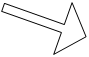 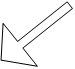 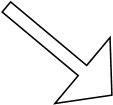 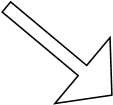 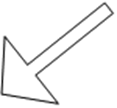 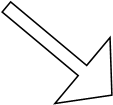 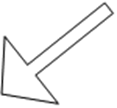 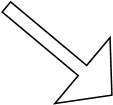 	2.2.1 Тестирование	Центр ADELANTE предлагает своим ученикам пройти тест на определение уровня, который ученик может пройти, чтобы понять, каким точно уровнем знания языка он обладает. 	Тестирование является бесплатным и обязательным для всех, кто приходит учиться из другой школы, а также для тех наших учеников, которые делали перерыв в обучении больше, чем на три месяца. Тестирование необходимо, чтобы поддерживать одинаковый уровень знания языка в группах. 	Тестирование состоит из трех частей:- Устное собеседование, которое ученик проходит с одним из советников по академическим вопросам. Собеседование состоит из ряда заданий, которые дает советник, а ученик должен выполнить. Продолжительность этой части примерно 15 минут, но устное собеседование завершается, если ученик не может выполнить задание определенного уровня.- Письменное задание с поливариантыми вопросами. После устного собеседования специалист академического отдела указывает два блока вопросов каких уровней должен выполнить ученик. Предлагается для выполнения блоки вопросов двух уровней — тот, который предварительно определен у ученика и непосредственно ниже. Письменная часть тестирования также предполагает 15 минут на выполнение.  - Рекомендации ученику. Основываясь на результатах вышеупомянутых заданий специалист академического отдела предлагает ученику уровень языка и обсуждает с ним параметры, по которым был определен тот или иной уровень. 	После завершения тестирования ученик может выбрать группу предложенного ему уровня, удобное расписание и записаться в нее.	2.2.2 Изменения уровня	Если ты чувствуешь, что твой уровень владения языком не соответствует уровню группы, в которой ты учишься, ты можешь подать заявление на изменение уровня куратору своей группы — специалисту отдела по работе с клиентами.	Сделать это очень просто:1.  Взять бланк на изменение уровня.2. Принести его на занятие и обсудить с твоим преподавателем. Если преподаватель согласен с изменением уровня, он должен подписать этот бланк.3. Преподаватель передает бланк в академический отдел и обсуждает изменение уровня с академическим директором.4. Решение об изменении уровня сообщается ученику в течение 5 дней с момента подачи.2.3. Программа курса. 	С программой курса ты можешь ознакомиться в разделе методика и описание уровней.2.4. Количество учеников в группе.	Ты будешь заниматься с 9 одногруппниками, так как максимальное количество учеников в группе — 10, за исключением студенческих групп, где максимум учеников — 12.	2.4.1 Изменение количества учеников в группе.	Группы открываются с 10 учениками (за исключением студенческих групп, где максимум 12 учеников). Иногда, в определенный момент сезона в соответствие со сложившейся ситуацией Академический отдел Центра ADELANTE может принять решение открыть группу с меньшим количеством учеников, но никогда не превышающим 10.	Для сохранения стоимости и расписания в группе должно присутствовать минимум 6 учеников. В случае если в группе остается меньше чем 6 учеников, она становится мини-группой и работает по правилам, предусмотренным для мини-групп и прописанным в Договоре.2.5 Материалы для занятий.	Для занятий в группе тебе необходим учебник соответствующего уровня. Стоимость учебника не включена в стоимость обучения и различна для учебников разных уровней.	В соответствие с твоим уровнем тебе нужен учебник:Aula Internacional 1 Nueva Edición	Также на каждом уровне ты будешь получать список рекомендованной литературы, который очень поможет тебе в изучении испанского языка. Для твоего уровня это:	Уровень A1:Gramática de uso del español teoría y práctica: A1 - A2. Издательство SMEn Vocabulario Elemental A1 y A2. Издательство Anaya Ñ.En Escritura. Nivel A1 y A2. Издательство  Anaya Ñ.Diccionario español - ruso, ruso - español. Издательство Русский язык медиа.Diccionario español - ruso, ruso - español. Издательство Бако.	Адаптированная литература соответствующего уровня представлена  в книжном магазине, на выбор ученика.	Все дополнительные материалы представлены в книжном магазине Центра, график работы которого ты можешь найти выше.2.6. Преподаватели.	Все наши преподаватели — носители языка из Испании и Латинской Америки, они готовы вести группу любого уровня, которые мы предлагаем в Центре ADELANTE. Все они имеют высшее образование, прошли специальную подготовку для преподавания испанского как иностранного языка по самым передовым технологиям, а также регулярно посещают различные курсы повышения квалификации, например, в Институте Сервантеса или других престижных учебных заведениях для того чтобы соответствовать высоким стандартам качества курсов испанского языка в Центре ADELANTE.	Также у нас работают преподаватели, специализирующиеся в определенных сферах преподавания, таких как обучение детей и подростков, преподавание тематических курсов: бизнес-испанский, юридический, кино и литература, основы перевода и т. д. Все они являются специалистами в разработке дидактических материалов для преподавания испанского языка как иностранного.	2.6.1 Назначение преподавателя	Преподаватели назначаются на курс с учетом особенностей уровня, группы, академической необходимости и графика занятости преподавателя. Поэтому академический отдел всегда уверен в том, что преподаватель твоей группы — это то, что тебе необходимо для успешного обучения.	2.6.2 Замещение преподавателя	Для группы общего экстенсивного курса назначается один преподаватель. Для групп общего интенсивного курса может быть назначено два преподавателя, чтобы дать возможность ученикам познакомиться с двумя разными акцентами, двумя культурами и двумя представителями испаноязычного мира. 	В случае, если преподаватель не может присутствовать на занятии, академический отдел обеспечивает замену преподавателя. Если замена произошла внезапно, академический отдел может не успеть сообщить ученикам, кто будет замещать преподавателя до начала занятия. Если о замене было известно заранее, академический отдел и отдел по работе с клиентами сообщают имя замещающего преподавателя, как можно раньше. 2.7. Первое занятие.	Мы ждем тебя на первое занятие с распростертыми объятиями, чтобы ты мог почувствовать ту дружелюбную атмосферу испанского языка и культуры, которую мы создаем каждый день для наших учеников. 	Убедись, что:Взял договор о записи на курсы ADELANTEВзял учебник (его можно купить перед первым занятием)Взял тетрадь для записей или блокнот и ручку (фирменный блокнот ADELANTE с грамматическими подсказками также можно приобрести перед занятием).Придешь на первое занятие хотя бы за полчаса до начала занятия (или больше, если ты еще не купил учебник).Проверил расписание занятий, название аудитории и имя преподавателя в расписании на информационном стенде.Зарядился радостью перед встречей с испанским языком и культурой и готов открыть целый мир для общения! 	На первом занятии преподаватель предложит тебе заполнить небольшую анкету, чтобы узнать твои вкусы и предпочтения и адаптировать курс. С помощью этих анкет мы можем разработать программу мероприятий, соответствующую интересам наших учеников.2.8. Советы ученику.Уважай тишину и порядок на занятии.Не принимай пищу в классе.Уважай одногруппников и преподавателя.Аккуратно обращайся с материалами.Участвуй в работе в маленьких группах и парах.Говори, говори, говори!Если хочешь получить результат побыстрее, нужно заниматься дома, как минимум пару часов в неделю.Чтобы заниматься дома, попроси помощи у своего преподавателя, он посоветует тебе электронные ресурсы, где есть все необходимое, чтобы это делать.2.9 Оценка.	Индивидуальная оценка ученика по каждому курсу проводится различными способами. На протяжении всего курса преподаватель ведет мониторинг твоих успехов в испанском языке следя за тем, как ты справляешься с различными заданиями на занятиях. Также в ходе обучения будет три задания по устной речи, которые позволят преподавателю оценить количество коммуникативных компетенций, которые ты усвоил.	В конце курса на предпоследнем занятии будет проведен письменный экзамен, который состоит из заданий на понимание текста, понимание аудиоматериала, написание текста, коммуникативную компетенцию. Окончательная оценка, которая указана в сертификате об окончании курса, состоит из оценки за этот последний экзамен и оценки, которую преподаватель поставил на основании твоей работы в течение курса.	2.9.1 Окончательная оценка	Оценки, которые ты можешь получить по окончании курса:Оценка в баллах 	Оценка 0 – 64 			Неудовлетворительно65 – 69		Удовлетворительно70 – 79		Хорошо80 – 89		Очень хорошо90 – 100		Отлично	Если твои баллы превышают 65 — поздравляем! Ты переходишь на следующий уровень! Если твоя оценка меньше — тебе нужно будет пройти некоторые темы курса еще раз. В обоих случаях ты получишь рекомендации своего преподавателя, в чем ты допустил ошибки, чтобы иметь возможность над ними поработать. Преподаватель порекомендует тебе книги, закрепляющие курсы и все, что тебе сможет помочь улучшить свои знания.	2.9.2 Сертификаты	Центр ADELANTE выдает два типа сертификатов.- Сертификат о прослушивании курса. Данный сертификат выдается, когда ученик прослушал курс, но не сдал завершающий экзамен. Также такой сертификат выдается после тех курсов, где окончательный экзамен не предусмотрен. Данный Сертификат выдается по запросу ученика. - Сертификат об обучении. Данный сертификат выдается тем ученикам, которые прошли соответствующий уровень. Для этого ученик должен посетить как минимум 80% занятий и успешно сдать финальный экзамен. К такому сертификату прилагается информационное письмо от преподавателя с рекомендациями ученику.	2.9.3 Анкета	Последнее занятие курса посвящено тому, чтобы повторить то, что было пройдено вместе с преподавателем. Группа разбирает ошибки, допущенные на экзамене, обсуждает пройденное и заполняет специальную анкету. В этой анкете можно поставить оценку не только своей работе в ходе курса, но и оценить работу академического и административного персонала. Эта анкеты очень важны для нас, так как позволяют адаптировать нашу программу и манеру работы под потребности наших учеников.3. Механизм записи на курсы.	Запись на курсы осуществляется в Центре лично учеником, путем заключения Договора и внесении предоплаты за курс.	Договор на обучение могут заключить лица, достигшие 18 лет при предъявлении паспорта. Ученики в возрасте от 14 до 18 лет могут заключить договор дополнительно предъявив письменное согласие одного из родителей (законных представителей) на его заключение. Договоры в пользу учеников младше 14 лет совершают от их имени только родители (законные представители).	Содержание договора об оказании платных образовательных услуг составляют его условия, определяющие права и обязанности сторон договора, которые установлены законом и иными правовыми актами, действующими в момент его заключения. Ознакомиться с образцом действующего договора и его содержанием ты можешь также на информационном стенде.	Уровни обучения, виды, соответствующие сроки и объем программ обучения в Центре соответствуют стандартам Совета Европы. Подробно с описанием уровней, их продолжительностью и сроками набора групп ты можешь ознакомиться на сайте Центра www.centroadelante.ru, а также в отделе по работе с клиентами. 	Запись на курс начального уровня А1 осуществляется без предварительного тестирования, в случае, если ученик ранее изучал язык для определения уровня требуется прохождение бесплатного тестирования.	3.1. Стоимость услуг, порядок, способы оплаты и осуществление возвратов.	Стоимость всех программ обучения опубликована на сайте и находится в свободном доступе в отделе по работе с клиентами. Полная стоимость услуг фиксируется Договором и Приложением к нему.	Ученик может производить оплату услуг ежемесячно в соответствии с Графиком оплат (Приложение 1 к Договору) или оплатить весь курс единовременно и воспользоваться соответствующей скидкой.	При записи на курс и заключении Договора предоплата услуг составляет не менее 50% стоимости первого академического месяца обучения. Оставшаяся часть стоимости первого академического месяца или всего курса обучения вносится на первом занятии.	Оплатить курс можно как наличными в кассу Центра, так и банковской картой, либо путем перевода денежных средств счет Центра.	В случае отказа от обучения и расторжения Договора в одностороннем порядке ученику осуществляется возврат денежных средств за вычетом фактически понесенных расходов. Возврат денежных средств производится с 13-00 до 19-00 с понедельника по пятницу тем способом, которым они поступили в Центр.	Под фактически понесенными расходами в данном случае принимается следующий расчет:	- при отказе от обучения до начала оплаченных занятий возврату подлежит 100% оплаченной суммы; 	- при отказе в течение первых двух занятий по графику занятий (Приложение 1) фактически понесенные расходы составляют 50% от стоимости обучения в месяц. В этом случае возврату подлежит оплаченная сумма за вычетом 50% от стоимости обучения в месяц без учета скидки «Постоянный ученик» или «Весь уровень»; 	- при отказе с третьего занятия по графику (Приложение 1) фактически понесенные расходы составляют 100% от стоимости обучения в месяц. В случае, если Заказчик произвел оплату всего курса целиком, возврату подлежит оплаченная сумма за вычетом стоимости обучения в месяц без учета скидок «Постоянный ученик» и «Весь уровень».	- при отказе от обучения в течение действия Договора, т.е. в течение второго или третьего месяца при расчете суммы к возврату применяются идентичные принципы.	Для получения возврата ученику необходимо предварительно проинформировать отдел по работе с клиентами.4. Дополнительные образовательные мероприятия.	Разнообразные дополнительные образовательные мероприятия обогащают твой курс в Центре испанского языка AELANTE. Все мероприятия нацелены на то, чтобы продемонстрировать ученику современные реалии испаноязычного мира и помочь погрузиться в волшебный мир испанского языка. Программа дополнительных образовательных мероприятий составляется каждые три месяца в соответствии с потребностями учеников и возможностями академического отдела.	Культурные мероприятия направлены, в основном, на наших учеников, так как именно они составляют базу Центра ADELANTE. Разрабатывая нашу программу мероприятий, мы хотим, чтобы каждый ученик нашел что-то интересное именно ему, и каждый месяц стараемся предложить новую, разнообразную и интересную программу. Это могут быть выставки, беседы, лекции, конференции, игротеки, презентации и т. д. Большинство мероприятий бесплатные, но некоторые могут быть платными, по очень умеренным ценам для наших учеников.	Клуб друзей ADELANTE был создан для того, чтобы помогать Центру при проведении различных презентаций, лекций, мероприятий, участники клуба работают непосредственно с сотрудниками отдела культуры.	Библиотекой в пределах Центра могут пользоваться все посетители Центра ADELANTE на бесплатной основе, у учеников, проходящих курс, есть возможность брать книги из библиотеки домой.	Обучение за рубежом. В Центре ADELANTE мы с удовольствием поможем тебе организовать поездку для обучения испанскому в Испании или Латинской Америке в любое время года. 	Услуги академического совета. Если тебе нужен совет по изучению испанского языка — обращайся к специалистам академического отдела, они с удовольствием ответят на все твои вопросы по поводу курсов, экзамена DELE и т. д.5. Права ученика.Каждый ученик имеет право заниматься в комфортных условиях (мебель, техническое оснащение, санитарно-гигиенические условия).Каждый ученик имеет право рассчитывать на уважение свободы слова, мысли и вероисповедания.Каждый ученик имеет право на личную жизнь и защиту персональных данных.Каждый ученик имеет право на четкую, понятную и постоянную оценку своих знаний.Каждый ученик имеет право подать жалобу (если посчитает это необходимым) на академические действия, следствием которых стала неверная оценка знаний ученика.Каждый ученик имеет право пользоваться оборудование Центра для образовательных целей, но под руководством ответственного лица.6. Обязанности ученика.Каждый ученик обязан бережно относиться к имуществу Центра.Каждый ученик должен уважать окружающих его участников образовательного процесса, и не дискриминировать их по половому, национальному или религиозному признаку. В отношении занятий, каждый ученик должен регулярно посещать занятия, не опаздывать на них, и уважать своих одногруппников для того, чтобы не осложнять образовательный процесс.7. Экзамен DELE.	Диплом по испанскому как иностранному (DELE) является официальным документом, признающим уровень знания и владения испанским языком, который выдает Институт Сервантеса от имени Министерства образования, культуры и спорта Испании. Экзамен DELE объединяет все варианты испанского языка.7.1. Место проведения.	Центр ADELANTE - единственный центр в Санкт-Петербурге, где можно сдать экзамен DELE. Мы обладаем более чем 7-летним опытом проведения международного экзамена.7.2. Уровни.Существующие следующие уровни:- Уровень A1, A2, B1, B2, C1 и C2.- Уровень  A1 школьный и A2/B1 школьный.7.3. Даты проведения.	В течение 2015 года есть несколько сессий для сдачи экзамена различных уровней. На любую дату сдачи мы можем записать тебя, начиная с 16 февраля 2015 года. В этом году мы предлагаем следующие даты экзамена:* Сессия в апреле: 17/04/2015Уровни: B1, B2 и C1Период регистрации: до 11 марта 2015.* Сессия в мае:  22 и 23/05/2015Уровни: A1, A2 и B1 школьный: 22/05/2015 / C2: 23/05/2015.Период регистрации: до 8 апреля 2015.* Сессия в июле: 17/07/2015Уровни: B1, B2 и C1Период регистрации: до 10 июня 2015.* Сессия в ноябре: 20/11/2015Уровни: A1, A2, B1, B2 и C1.Период регистрации: до14 октября 20157.4. Стоимость.Стоимость экзамена в России в 2015 году:A1 – 2.900 руб.A2 – 3.400 руб.B1 – 4.200 руб.B2 – 4.900 руб.C1 – 5.300 руб.C2 – 6.000 руб.7.5. Советы и помощь.	В нашем Центре ты можешь пройти тест на определение уровня для сдачи экзамена DELE. После тестирования сотрудник академического отдела обсудит с тобой стратегии подготовки к экзамену и посоветует тебе, как лучше заниматься, чтобы сдать экзамен. Наши преподаватели-носители языка прошли специальное обучение по подготовке к DELE, и они отлично знают, как помочь тебе сделать подготовку к экзамену максимально эффективной и оценив свои силы, правильно выбрать уровень. 7.6. Для чего сдавать DELE?	Какие преимущества дает диплом DELE? •	Это гарантия оценки и признания Вашей лингвистической компетенции в испанском языке на международном уровне. •	Это признание не только в среде высших учебных заведений и языковых школах, но также и в деловом мире Испании и Латинской Америки. •	Сертификат экзамена DELE не имеет срока давности и действует постоянно.•	Это станет преимуществом при построении Вашей будущей карьеры, особенно, если Вы сотрудничаете с испанскими компаниями или собираетесь работать в испаноговорящих странах.•	Это Ваша квалификация, которую Вы можете получить дополнительно к приобретенным знаниям в школе или университете.7.7. Курсы подготовки к DELE.	Центр ADELANTE - единственный центр в Санкт-Петербурге, где можно сдать экзамен DELE. Наши преподаватели-носители языка прошли специальное обучение по подготовке к DELE, и они отлично знают, как помочь тебе сделать подготовку к экзамену максимально эффективной. Приходи на специально разработанный курс "Подготовка к DELE" и будь готов к успешной сдаче экзамена! 	Курсы подготовки к экзамену длятся один месяц, начинаются они за один месяц до даты экзамена. Специалисты отдела по работе с клиентами предоставят тебе всю необходимую информацию по расписанию, стоимости и тому, как записаться на данный курс.8.Академический календарь.Календарь выходных дней Центра в 2015 году.31 декабря 2014 (среда) – 7 января 2014 (среда) – занятий нет, Центр закрыт.8, 9, 10 января занятия по обычному графику*.23 февраля (понедельник) и 9 марта 2014 (понедельник) – занятия по обычному графику*.1 мая 2015 (пятница) – занятий нет, Центр закрыт.2 (суббота) и 4 мая (понедельник) – занятия по обычному графику*.9 мая 2015 (суббота) – занятий нет, Центр закрыт. 11 мая (понедельник) - занятия по обычному графику*.12,13 июня 2015 (пятница, суббота) – занятия по обычному графику*.4 ноября 2015 (среда) – занятия по обычному графику*.9. Ящик для отзывов и предложений	Ящик для отзывов и предложений находится на рецепции Центра ADELANTE. В этот ящик ты можешь опустить свое предложение, комментарий или жалобу, чтобы мы могли улучшить услуги, которые предлагаем. Предложения извлекаются из ящика два раза в неделю (понедельник и четверг днем). Мы обязуемся ответить на твое предложение в течение 5 дней с момента его получения. Ты также можешь отправить свое предложение на электронную почту: sugerencias@centroadelante.ru, условия ответа такие же. Для этого необходимо оставить свою контактную информацию, чтобы мы могли проинформировать тебя о нашем решении. 	Мы благодарим тебя за твою помощь в улучшении нашего Центра! 10. Техника безопасности	Просим тебя соблюдать общепринятые правила безопасности при нахождении в Центре, в том числе:- не проносить в учебную аудиторию газовые баллончики «гражданской самообороны»;-  не открывать без разрешения преподавателя окна в учебной аудитории; не высовываться из них, не сидеть на подоконниках;- осуществлять проход в учебную аудиторию осуществляется согласно расписанию занятий;- не проходить в аудиторию в грязной обуви, обувь следует вытирать об ковер при входе в Центр;- снимать в аудитории верхнюю одежду и пользоваться вешалками;- не оставлять портфели, сумки и другие личные вещи без присмотра или в проходе между столами.- не пользоваться сотовыми телефонами, портативными магнитофонами, радиоприемниками и т.д., данная аппаратура на период проведения занятий должна быть выключена, сотовые телефоны должны быть выключены или переведены в режим «без звука»;- при проявлении недомогания, первых признаков заболевания необходимо сообщить об этом сотруднику администрации или преподавателю.	Каждый ученик при проведении занятий в учебной аудитории обязан соблюдать, правила пожарной и электробезопасности:- не включать без разрешения преподавателя, находящееся в учебной аудитории оборудование, электроприборы, технические средства обучения;- не пользоваться открытым огнем;- в случае возникновения пожара в образовательном учреждении или иной чрезвычайной ситуации не поддаваться панике, внимательно слушать и четко выполнять все команды и рекомендации администрации и преподавателя.	В коридорах Центра и в аудиториях размещены планы эвакуации при пожаре и других чрезвычайных ситуациях.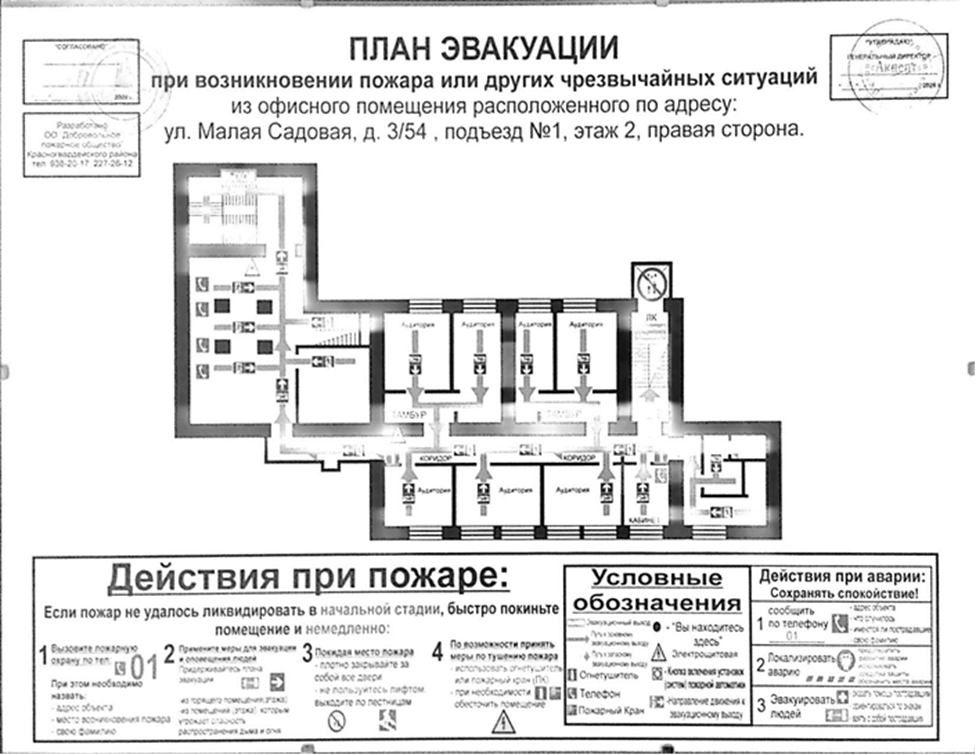 11. Обработка персональных данных	При заключении договора ученик соглашается на обработку всех его персональных данных, необходимых для организации и осуществления образовательного процесса и в целях осуществления образовательной деятельности. Обработка персональных данных может осуществляться способами, предусмотренными лицензией на право проведения образовательной деятельности и законодательством Российской Федерации. Твое согласие на обработку персональных данных действует в течение всего срока обучения в ЧОУ ДПО «АДЕЛАНТЕ», а также после прекращения обучения в течение срока, установленного законодательством Российском Федерации.